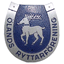 Skickas eller mailas till:
Stina Johansson
Gunnarstorp 101
386 96 Färjestaden
Tele: 076-808 61 61
Mail : kassor.orf@gmail.comRyttare:		Vilken Div:

Licensnr:		Lagledare:

Bank:	Clear nr:		Bankkonto:

Underskrift				DatumEv Målsmans underskriftDatumUtgått från
(hästens stall)TävlingsplatsAntal milEv medåkareTotalt antal mil        X18